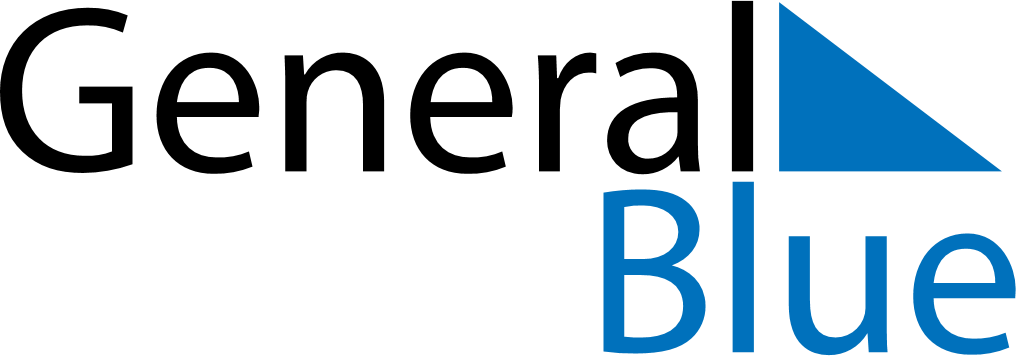 November 2024November 2024November 2024November 2024November 2024November 2024Aura, Southwest Finland, FinlandAura, Southwest Finland, FinlandAura, Southwest Finland, FinlandAura, Southwest Finland, FinlandAura, Southwest Finland, FinlandAura, Southwest Finland, FinlandSunday Monday Tuesday Wednesday Thursday Friday Saturday 1 2 Sunrise: 7:54 AM Sunset: 4:31 PM Daylight: 8 hours and 36 minutes. Sunrise: 7:57 AM Sunset: 4:28 PM Daylight: 8 hours and 31 minutes. 3 4 5 6 7 8 9 Sunrise: 8:00 AM Sunset: 4:26 PM Daylight: 8 hours and 25 minutes. Sunrise: 8:02 AM Sunset: 4:23 PM Daylight: 8 hours and 20 minutes. Sunrise: 8:05 AM Sunset: 4:20 PM Daylight: 8 hours and 15 minutes. Sunrise: 8:08 AM Sunset: 4:18 PM Daylight: 8 hours and 9 minutes. Sunrise: 8:10 AM Sunset: 4:15 PM Daylight: 8 hours and 4 minutes. Sunrise: 8:13 AM Sunset: 4:13 PM Daylight: 7 hours and 59 minutes. Sunrise: 8:16 AM Sunset: 4:10 PM Daylight: 7 hours and 54 minutes. 10 11 12 13 14 15 16 Sunrise: 8:18 AM Sunset: 4:08 PM Daylight: 7 hours and 49 minutes. Sunrise: 8:21 AM Sunset: 4:05 PM Daylight: 7 hours and 44 minutes. Sunrise: 8:24 AM Sunset: 4:03 PM Daylight: 7 hours and 39 minutes. Sunrise: 8:26 AM Sunset: 4:01 PM Daylight: 7 hours and 34 minutes. Sunrise: 8:29 AM Sunset: 3:58 PM Daylight: 7 hours and 29 minutes. Sunrise: 8:31 AM Sunset: 3:56 PM Daylight: 7 hours and 24 minutes. Sunrise: 8:34 AM Sunset: 3:54 PM Daylight: 7 hours and 19 minutes. 17 18 19 20 21 22 23 Sunrise: 8:37 AM Sunset: 3:52 PM Daylight: 7 hours and 14 minutes. Sunrise: 8:39 AM Sunset: 3:49 PM Daylight: 7 hours and 10 minutes. Sunrise: 8:42 AM Sunset: 3:47 PM Daylight: 7 hours and 5 minutes. Sunrise: 8:44 AM Sunset: 3:45 PM Daylight: 7 hours and 1 minute. Sunrise: 8:47 AM Sunset: 3:43 PM Daylight: 6 hours and 56 minutes. Sunrise: 8:49 AM Sunset: 3:41 PM Daylight: 6 hours and 52 minutes. Sunrise: 8:52 AM Sunset: 3:39 PM Daylight: 6 hours and 47 minutes. 24 25 26 27 28 29 30 Sunrise: 8:54 AM Sunset: 3:38 PM Daylight: 6 hours and 43 minutes. Sunrise: 8:56 AM Sunset: 3:36 PM Daylight: 6 hours and 39 minutes. Sunrise: 8:59 AM Sunset: 3:34 PM Daylight: 6 hours and 35 minutes. Sunrise: 9:01 AM Sunset: 3:33 PM Daylight: 6 hours and 31 minutes. Sunrise: 9:03 AM Sunset: 3:31 PM Daylight: 6 hours and 27 minutes. Sunrise: 9:05 AM Sunset: 3:29 PM Daylight: 6 hours and 23 minutes. Sunrise: 9:08 AM Sunset: 3:28 PM Daylight: 6 hours and 20 minutes. 